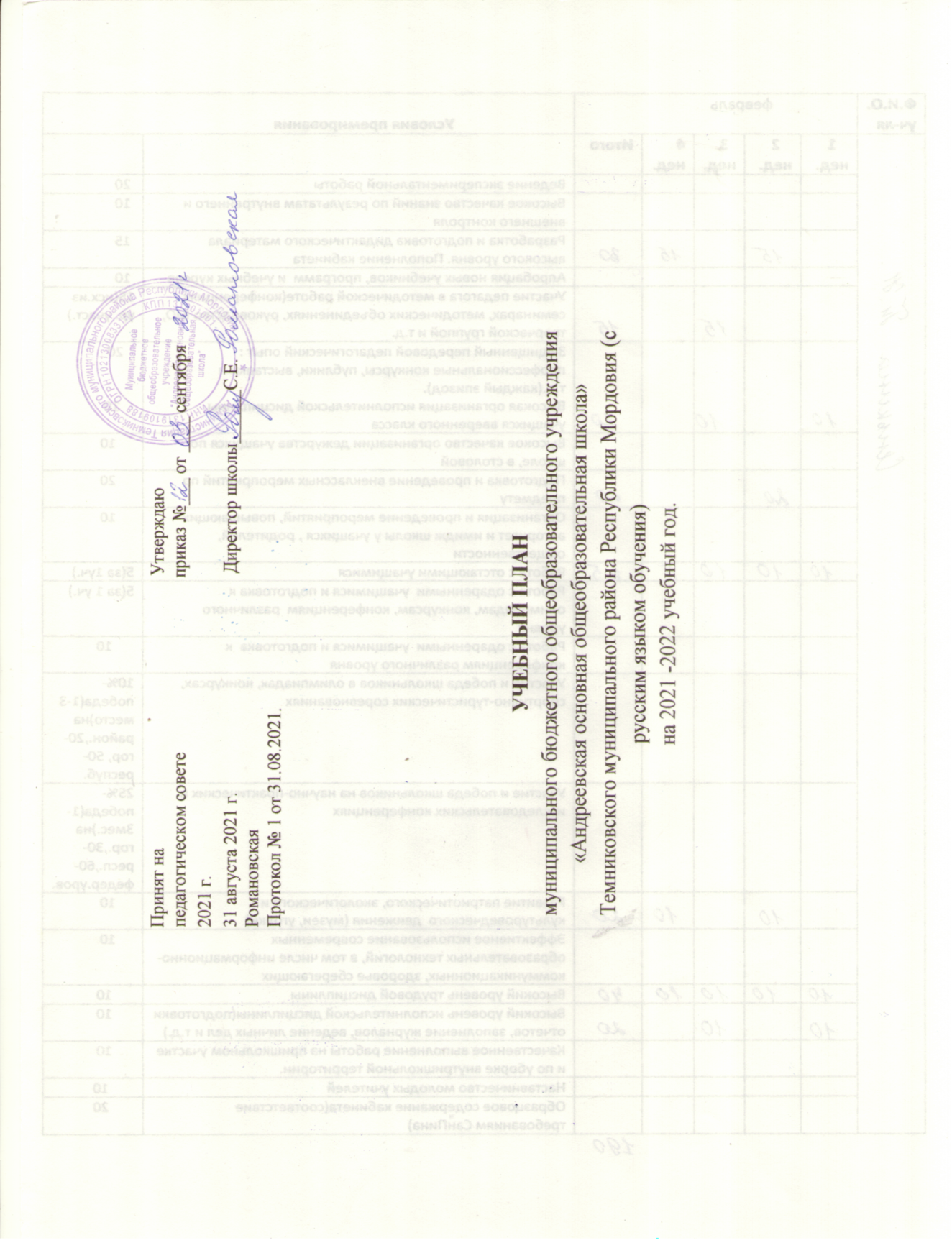 Пояснительная записка Обучение и воспитание проводится в интересах личности, общества, государства, обеспечивается охрана здоровья и создание благоприятных условий для разностороннего раскрытия и развития личности обучающегося. Обучающемуся предоставляется возможность получения образования базового уровня согласно государственным стандартам, создаются условия, способствующие жизненному самоопределению обучающегося во всем многообразии его проявлений в современной культурной практике. Учебный план - документ, который определяет перечень, трудоемкость, последовательность и распределение по периодам обучения учебных предметов, курсов, дисциплин (модулей), практики, иных видов учебной деятельности и формы промежуточной аттестации обучающихся. Учебный план МБОУ «Андреевская основная общеобразовательная школа», реализующей основные общеобразовательные программы начального общего, основного общего и среднего общего образования сформирован в соответствии с:- Федеральный закон «Об образовании в Российской Федерации» от 29.12.2012 №273-ФЗ; - Федеральный компонент государственного стандарта общего образования, утвержденным приказом Министерства образования Российской Федерации от 05.03.2004 №1089 «Об утверждении федерального компонента государственных стандартов начального общего, основного общего и среднего (полного) общего образования» (для V-XI (XII) классов); - Федеральный государственный образовательный стандарт начального общего образования, утвержденный приказом Министерства образования и науки Российской Федерации от 06.10.2009 №373 (далее – ФГОС начального общего образования); - Федеральный государственный образовательный стандарт основного общего образования, утвержденным приказом Министерства образования и науки Российской Федерации от 17.12.2010 №1897 (далее – ФГОС основного общего образования); - Федеральный государственный образовательный стандарт среднего общего образования, утвержденным приказом Министерства образования и науки Российской Федерации от 17.05.2012 №413 (далее – ФГОС среднего общего образования); - Порядок организации и осуществления образовательной деятельности по основным общеобразовательным программам – образовательным программам начального общего, основного общего и среднего общего образования, утвержденным приказом Министерства просвещения Российской Федерации от 22.03.2021 №115;  Федерального перечня учебников, допущенных к использованию при реализации имеющих государственную аккредитацию образовательных программ начального общего, основного общего, среднего общего образования организациями, осуществляющими образовательную деятельность, утвержденного приказом Министерства просвещения Российской Федерации от 20.05.2020 №254;  Перечня организаций, осуществляющих выпуск учебных пособий, которые допускаются к использованию при реализации имеющих государственную аккредитацию образовательных программ начального общего, основного общего, среднего общего образования, утвержденного приказом Министерства образования и науки Российской Федерации от 09.06.2016 № 699;  - Приказ Министерства образования и науки РФ от 01.02.2012 №74 «О внесении изменений в федеральный базисный учебный план и примерные учебные планы для образовательных учреждений Российской Федерации, реализующих программы общего образования, утвержденные приказом Министерства образования Российской Федерации от 9 марта 2004 г. №1312» (вступил в силу с 01.09.2012); - Письмо Министерства образования и науки РФ от 25.05.2015 №08-761 «Об изучении предметных областей: "Основы религиозных культур и светской этики" и "Основы духовно-нравственной культуры народов России"»; - Письмо Министерства образования и науки РФ от 18.06.2015 №НТ-670/08 «Методические рекомендации по организации самоподготовки обучающихся при осуществлении образовательной деятельности»; - Санитарные правила СП 2.4.3648-20 «Санитарно-эпидемиологические требования к организациям воспитания и обучения, отдыха и оздоровления детей и молодежи», утвержденных постановлением Главного государственного санитарного врача Российской Федерации от 28.09.2020№ 28 (далее - СП 2.4.3648-20); - санитарные правила и нормы СанПиН 1.2.3685-21 «Гигиенические нормативы и требования к обеспечению безопасности и (или) безвредности для человека факторов среды обитания», утвержденных постановлением Главного государственного санитарного врача Российской Федерации от 28.01.2021 №2 (далее - СанПиН 1.2.3685- 21).-Уставом МБОУ «Андреевская основная общеобразовательная школа»»;Учебный план является частью образовательной программы общеобразовательной организации. Общеобразовательная организация разработала образовательные программы в соответствии с ФГОС начального общего, основного общего и среднего общего  образования и с учетом примерных основных образовательных программ начального общего, основного общего и среднего общего образования.   Учебный план общеобразовательной организации на 2021/2022 учебный год обеспечивает выполнение гигиенических требований к режиму образовательного процесса, установленных СанПиН СП 2.4.3648-20, и предусматривает:4-летний нормативный срок освоения образовательных программ начального общего образования для I-IV классов;5-летний нормативный срок освоения образовательных программ основного общего образования для V-IX классов;Учебный год в образовательной организации начинается 01.09.2021 года. Учебный год заканчивается 30.05. 2021 года.    Количество часов, отведенных на освоение обучающимися учебного плана образовательной организации, состоящего из обязательной части и части, формируемой участниками образовательного процесса, в совокупности не превышает величину недельной образовательной нагрузки, установленную СП 2.4.3648-20.Образовательная недельная нагрузка равномерно распределяется в течение учебной недели, при этом объем максимальной допустимой аудиторной недельной нагрузки в течение дня составляет:для обучающихся 1-х классов - не превышает 4 уроков;для обучающихся 2-4 классов - не более 5 уроков;для обучающихся 5-6 классов - не более 6 уроков;для обучающихся 7-9 классов - не более 7 уроков.Расписание уроков составляется отдельно для обязательных занятий, дополнительных занятий, внеурочной деятельности, между которыми устраивается перерыв продолжительностью не менее 45 минут. Дополнительные занятия и внеурочная деятельность планируются на дни с наименьшим количеством обязательных уроков.Объем домашних заданий (по всем предметам) должен быть таким, чтобы затраты времени на его выполнение не превышали (в астрономических часах):во П-Ш классах - 1,5 ч.,в IV-V классах - 2 ч.,в VI- IV классах - 2,5 ч.,Обучение в первых классах осуществляется с соблюдением следующих дополнительных требований:учебные занятия проводятся по пятидневной учебной неделе и только в первую смену;использование «ступенчатого» режима обучения в первом полугодии (в сентябре, октябре - по 3 урока в день по 35 минут каждый, в ноябре-декабре - по 4 урока по 35 минут каждый, в январе - мае - по 4 урока по 45 минут каждый,);организация в середине учебного дня динамической паузы с продолжительностью не менее 40 минут в сентябре - октябре;обучение проводится без балльного оценивания знаний обучающихся и домашних заданий;дополнительные недельные каникулы в середине третьей четверти (февраль);уроки физкультуры проводятся в адаптационный период последними уроками. Содержание уроков направлено на развитие и совершенствование движения детей и по возможности проводятся на свежем воздухе.В образовательной организации устанавливается следующий режим работы в соответствии с СанПиН 2.4.3648-20:в I- IX классах - пятидневная учебная неделя (при соблюдении гигиенических требований к максимальным величинам недельной образовательной нагрузки согласно СанПиН СП 2.4.3648-20).При составлении учебного плана образовательной организации индивидуальные занятия учитываются при определении максимально допустимой аудиторной нагрузки обучающихся согласно СанПиН 2.4.3648-20.Общеобразовательная организация для использования при реализации образовательных программ выбирала:учебники из числа входящих в федеральный перечень учебников, рекомендуемых к использованию при реализации имеющих государственную аккредитацию образовательных программ начального общего, основного общего, среднего общего образования (приказ Минобрнауки России от 20.05.2020 №254);учебные пособия, выпущенные организациями, входящими в перечень организаций, осуществляющих выпуск учебных пособий, которые допускаются к использованию при реализации имеющих государственную аккредитацию образовательных программ начального общего, основного общего образования (приказ Минобрнауки России от 09.06.2016 № 699).1.8. Учебная нагрузка педагогических работников определяется с учетом количества часов по учебным планам, рабочим программам учебных предметов, образовательным программам в соответствии с приказом Министерства образования и науки Российской Федерации от 22.12.2014 № 1601.При определении учебной нагрузки педагогических работников учитывается вся учебная нагрузка, предусмотренная образовательной программой образовательной организации.Учебный план
образовательной программы
начального общего образования
( I - IV классы ).Срок освоения 4 года.Образование в начальной школе является базой, фундаментом всего последующего обучения. В начальной школе формируются универсальные учебные действия, закладывается основа формирования учебной деятельности ребенка – система учебных и познавательных мотивов, умение принимать, сохранять, реализовывать учебные цели, умение планировать, контролировать и оценивать учебные действия и их результат. Начальная ступень школьного обучения обеспечивает  познавательную мотивацию и интересы учащихся, их готовность и способность к сотрудничеству и совместной деятельности ученика с учителем и одноклассниками, формирует основы нравственного поведения, определяющего отношения личности с обществом и окружающими людьми.Реализация учебного плана на начальной ступени общего образования направлена на формирование базовых основ и фундамента всего последующего обучения, в том числе:- учебной деятельности, как системы учебных и познавательных мотивов, умения принимать, сохранять, реализовывать учебные цели, умения планировать, контролировать и оценивать учебные действия и их результат;- универсальных учебных действий;- познавательной мотивации и интересов обучающихся, их готовности и способности к сотрудничеству и совместной деятельности ученика с учителем и одноклассниками, основы нравственного поведения, определяющего отношения личности с обществом и окружающими людьми.Учебный   план  школы направлен на реализацию следующих задач:становление основ гражданской идентичности и мировоззрения обучающихся;формирование основ умения учиться и способности к организации своей деятельности - умение принимать, сохранять цели и следовать им в учебной деятельности, планировать свою деятельность, осуществлять ее контроль и оценку, взаимодействовать с педагогом и сверстниками в учебном процессе;духовно-нравственное развитие и воспитание обучающихся, предусматривающее принятие ими моральных норм, нравственных установок, национальных ценностей;укрепление физического и духовного здоровья обучающихся.В соответствии с поставленными задачами  школа реализует  образовательные программы по учебно-методическим комплектам: «Школа России» под редакцией А.А. Плешакова  Основными видами контроля являются:1. Стартовый (предварительный) контроль. Осуществляется в начале учебного года (или перед изучением новых крупных разделов). Носит диагностический характер. Цель стартового контроля: зафиксировать начальный уровень подготовки ученика, имеющиеся у него знания, умения и универсальные учебные действия, связанные с предстоящей деятельностью. 2. Промежуточный, тематический контроль (урока, темы, раздела, курса): проводится после осуществления учебного действия методом сравнения фактических результатов или выполненных операций с образцом;Контроль динамики индивидуальных образовательных достижений (система накопительной оценки портфолио);Итоговый контроль: предполагает комплексную проверку образовательных результатов (в том числе и метапредметных) в конце полугодия и учебного года.Формы контроля:стартовые диагностические работы на начало учебного года;стандартизированные письменные и устные работы;комплексные диагностические и контрольные работы;тематические проверочные (контрольные) работы;самоанализ и самооценка;индивидуальные накопительные портфолио обучающихся. Количество тематических, проверочных, диагностических  и итоговых работ установлено по каждому предмету в соответствии рабочей программой.Учебный план состоит из двух частей — обязательной части и части, формируемой участниками образовательного процесса.Обязательная часть учебного плана отражает содержание образования, которое обеспечивает достижение важнейших целей современного начального образования:формирование гражданской идентичности обучающихся, приобщение их к общекультурным, национальным и этнокультурным ценностям;готовность обучающихся к продолжению образования на последующих ступенях основного общего образования, их приобщение к информационным технологиям;формирование здорового образа жизни, элементарных правил поведения в экстремальных ситуациях;личностное развитие обучающегося в соответствии с его индивидуальностью.Часть учебного плана, формируемая участниками образовательного процесса, обеспечивает реализацию индивидуальных потребностей обучающихся.Федеральный компонент государственного стандарта начального общего образования устанавливает обязательные для изучения учебные предметы: русский язык, литературное чтение, иностранный язык, математика, окружающий мир, основы религиозных культур и светской этики, изобразительное искусство, музыка, технология, физическая культура.Предметная область  «Русский язык и литературное чтение» представлена учебными предметами «Русский язык», «Литературное чтение». В 1 классе на «Русский язык» отведено 4 часа, на «Литературное чтение» 4 часа. Во 2 классе на «»Русский язык» отведено  4 часа, на «Литературное чтение» 3 часа. В 3 классе и на «Русский язык» 4 часа,  на «Литературное чтение» отведено по 3 часа. В 4 классе на «Русский язык» отведено 3 часа, на «Литературное чтение» 4 часа. Предметная область « Родной язык и литературное чтение на родном языке» представлена учебными предметами «Родной язык (русский)» по 1 часу в 1, 2,3, 4 классах .  Предметная область «Иностранный язык»  представлена учебным предметом «Иностранный язык (английский)». Изучается во 2 – 4 классах по 2 часа в неделю.  Изучение данной предметной области направлено на: формирование умения общаться на иностранном языке на элементарном уровне; приобщение детей к новому социальному опыту с использованием иностранного языка. Предметная область «Математика и информатика» представлена учебным предметом «Математика». . На математику отводится в 1-4-х  классах по 4 часа в неделю.  Изучение предмета «Математика» направлено на: - развитие математической речи, логического и алгоритмического мышления, воображения; - обеспечение первоначальных представлений о компьютерной грамотности. Предметная область  «Обществознание и естествознание» представлена предметом  «Окружающий мир» (человек, природа, общество) изучается с 1 по 4 класс по 2 часа в неделю. Учебный предмет является интегрированным и практико-ориентированным. В его содержание дополнительно введены развивающие модули и разделы социально-гуманитарной направленности, а также элементы основ безопасности жизнедеятельности. Его ведение характеризуется важным и необходимым условием стабильного развития нашего государства с целью личной безопасности каждого ребёнка.      Предметная область «Основы религиозных культур и светской этики» представлена предметом «Основы религиозных культур и светской этики». Курс «Основы религиозных культур и светской этики» осуществляется в 4-м классе через модули «Основы православной культуры», «Основы светской этики», «Основы буддийской культуры», «Основы мусульманской культуры». С учетом мнения родителей (законных представителей) выбран модуль «Основы светской этики» на основании заявления родителей (законных представителей) в объеме 1 час в неделю. Предметная область «Искусство» представлена учебными предметами «Музыка» и «Изобразительное искусство» и изучается в 1– 4   классах, т.е. преподавание каждого предмета является непрерывным по 1 часу в неделю. Изучение предметов эстетического цикла направлено на: - развитие способностей к художественно-образному, эмоционально-ценностному восприятию произведений изобразительного и музыкального искусства; - выражению в творческих работах своего отношения к окружающему миру.Предметная область «Технология» представлена учебным предметом «Технология» и характеризуется  следующими особенностями учебного предмета: практико-ориентированной направленностью содержания обучения; применением знаний полученных при изучении других образовательных областей и учебных предметов для решения технических и технологических задач; применением полученного опыта практической деятельности для выполнения домашних трудовых обязанностей. В 1- 4-х классах предмет изучается 1 час в неделю. Предметная область «Физическая культура» представлена предметом  «Физическая культура», изучается в 1-4-х классах   по 3 часа в неделю. Учебный предмет «Физическая культура» имеет большое значение для: - укрепления здоровья обучающихся; - содействия гармоничному физическому, нравственному и социальному развитию; - успешного обучения; - формирования первоначальных умений у обучающихся саморегуляции средствами физической культуры; - формирования установки на сохранение и укрепления здоровья, навыков здорового и безопасного образа жизни. Часть, формируемая участниками образовательных отношений во 2.3 классах представлена учебными предметами «Мокшанский язык как государственный язык Республики Мордовия» Изучение данного предмета осуществляется в соответствии с заявлениями родителей (законных представителей), на основании решения коллегиальных органов участников образовательных отношений.Промежуточная аттестация обучающихся может проводиться как письменно, так и устно. Формами проведения промежуточной аттестации (в конце каждой четверти) являются: • диктант по русскому языку; • контрольная работа по математике; К устным видам промежуточной аттестации относятся: • проверка техники чтения; • тестирование; • сдача нормативов по физической культуре;В 1 классе в соответствии с системой гигиенических требований, определяющих максимально допустимую нагрузку учащихся, вариативная часть отсутствует. Здесь ведётся работа по укреплению здоровья учащихся за счёт динамической паузы.Учебный план в 1,2,3,4  классах МБОУ «Андреевская основная общеобразовательная школа» на 2021-2022 учебный годУчебный план
образовательной программы
основного общего образования
(V - IX классы ).Срок освоения 5 лет   Учебный   план      состоит из двух частей: обязательной части и части, формируемой участниками образовательного процесса, включающей внеурочную деятельность, осуществляемую во второй половине дня. Содержание образования, определенное инвариантной частью,  обеспечивает приобщение обучающихся к общекультурным и национально-значимым ценностям, формирует систему предметных навыков и личностных качеств, соответствующих требованиям стандарта и выполняется в полном объеме.  Часть, формируемая участниками образовательного процесса, обеспечивает  особенности содержания образования и индивидуальные потребности обучающихся. В учебном плане максимальная (суммарная) нагрузка обучающихся соответствует нормативам, обозначенным в базисном учебном плане применительно к режиму работы учреждения (5-ти дневная неделя);- сохраняется номенклатура обязательных предметных областей и наименование учебных предметов.Предметная область «Русский язык и литература» представлена следующими предметами: «Русский язык» – в объёме 5 часов в неделю в 5 классе, 6 часов в неделю в 6 классе, 4 часа в неделю в 7 классе, 3 часа в неделю в 8 классе, 3 часа в неделю в 9 классе; «Литература» – в объёме 3 часа в неделю в 5 классе, 3 часа в неделю в 6 классе, по  2 часа в неделю в 7-8 классах, в объёме 3 часа в неделю в 9-х классах.Предметная область «Родной язык и литература на родном языке» представлена учебными предметами «Родной язык (русский)». На изучение предмета «Родной язык» в 5,6,7,8 классах отводится по 1 часу учебного времени в неделю.Предметная область «Иностранные языки» в 5-9 классах представлена учебными предметом «Иностранный язык (английский)» в объеме 3 часа в неделю и «второй иностранный (немецкий) язык» в объеме 1 час в неделю в  9 классе. Предметная область «Математика и информатика» в 5-6 классах представлена учебным предметом «Математика» в объёме 5 часов в неделю. Предметная область «Математика и информатика» в 7-9-х классах представлена предметами «Информатика и ИКТ», «Алгебра», «Геометрия». На предмет «Алгебра» отведено 3 часа учебного времени, на предмет «Геометрия»-2 часа, «Информатика и ИКТ»- 1 час в неделю.Предметная область «Основы духовно-нравственной культуры народов России» представлена предметом «Основы духовно-нравственной культуры» в объёме 0,5 часа в неделю в 5 классе.Предметная область «Общественно-научные предметы» представлена следующими предметами: «История России. Всеобщая история» – в объёме 2 часов в неделю в 5 – 9  классах,  «Обществознание» -1 час в неделю в 6 - 9 классах и 0,5 часа в 5 классе. Предмет «География» – в объёме 1 час в неделю в 5-6 классах, в объёме 2 часа в неделю в 7- 9 классах. Предметная область «Естественно-научные предметы» представлена предметом «Биология» в объёме 1 часа в неделю в 5-7 классах, 2 часа в неделю в 8 и 9 классе, «Физика» - в объеме -2 часа в неделю в 7-8 классах и 3 часа в 9 классе; предмет «Химия» - в объеме 2 часа в неделю в 8-9 классах. Предметная область «Искусство» представлена учебными предметами - «Изобразительное искусство», «Музыка» и «Искуство»: 5 классы - «Изобразительное искусство» 1 час, «Музыка»-1час в неделю; 6-7 классы: по 1 часу в неделю в каждом классе, в 8 классе изучается «Искусство» 1 час в неделю.Предметная область «Технология» представлена предметом «Технология» в объёме 2 часа в неделю в 5- 7-х классах, 1 час в неделю – в 8 классе.Предметная область «Физическая культура и основы безопасности жизнедеятельности» представлена учебными предметами «Физическая культура» в объёме 2 часа в неделю в 5-9 классах, «Основы безопасности жизнедеятельности» в объеме 1 часа в неделю в 8,9 классах. Третий час физической культуры осуществляется во внеурочной деятельности.  Часть, формируемая участниками образовательного процесса,  включает в себя учебные предметы     и обеспечивает:индивидуальный характер развития школьников с учётом их личностных особенностей, интересов и склонностей;вариативность образования, отражая специфику конкретного образовательного учреждения;более полную реализацию социального заказа на образовательные услуги.Обязательная часть включает в себя:5 класс: учебный курс «Мокшанский язык» - 1 час, по выбору родителей.6 класс: учебный курс «Мокшанский язык» - 1 час, по выбору родителей. 7 класс: учебный курс «Мокшанский язык» - 1 час, по выбору родителей. 7 классПредметная область «Русский язык и литература» представлена предметным курсом по русскому языку «Подготовка к ГИА» – 1 ч.8 класс:  Предметная область «Русский язык и литература» представлена предметным курсом по русскому языку «Подготовка к ГИА» – 1 ч. Математика – подготовка к ГИА – 1ч. 9 класс:Предметная область «Русский язык и литература». Предметная область «Математика и ИКТ»Для подготовки учащихся к экзаменам введен курс по математике «Готовимся к ГИА» в 9 классе – 1 час.    Часть компонента образовательного учреждения также используются в полном объеме • адекватными программно-методическими комплексами (учебными программами,    учебниками,    методическими    рекомендациями, дидактическими материалами, контрольными заданиями, необходимым оборудованием по всем компонентам) • Учебный план дает возможность расширить содержание образования, отвечает запросам социума района школы, предполагает удовлетворение образовательных потребностей учащихся и родителей. Способствует повышению качества образовательной подготовки, создает необходимые условия для самоопределения, ранней профилизации и развития творческих способностей учащихся.Расписание учебных занятий соответствует учебному плану, который реализуется в полном объёме.Предельно допустимая учебная нагрузка соответствует требованиям СанПиНУчебный план в 5-9 классовМБОУ «Андреевская основная общеобразовательная школа»на 2021-2022 учебный годПлан внеурочной деятельности 1-9 классов по ФГОС в 2021-2022  учебном году Пояснительная запискаВ соответствии с федеральным государственным образовательным стандартом начального общего образования (ФГОС НОО) основная образовательная программа реализуется образовательным учреждением, в том числе, и через внеурочную деятельность. Внеурочная деятельность в рамках реализации ФГОС НОО – это  образовательная деятельность, осуществляемая в формах, отличных от классно-урочной, и направленная на достижение планируемых результатов освоения основной образовательной программы . Внеурочная деятельность в школе направлена на  решение  следующих  задач: обеспечить достижение личностных, метапредметных, предметных результатов освоение основной образовательной программы;обеспечить благоприятную адаптацию ребенка в школе;оптимизировать учебную нагрузку обучающихся; улучшить условия для развития ребенка; учесть возрастные и индивидуальные особенности обучающихся. Внеурочная деятельность организуется  по следующим направлениям развития личности: спортивно-оздоровительное духовно-нравственное социальное общеинтеллектуальноеобщекультурное)Формы организации  внеурочной деятельностью: секции, экскурсии, соревнования, беседы, выставки, кружки, участие в конкурсах, олимпиадах, акциях. Формы организации внеурочной деятельности, как и в целом образовательного процесса, в рамках реализации основной образовательной программы общего образования  образовательное учреждение определяет самостоятельно.Планирование внеурочной деятельности Внеурочная деятельность  включается в образовательную программу школы в объёме 5 часов в неделю.  Внеурочная деятельность организована учителями школы, имеющими необходимую квалификацию. Объём  внеурочной деятельности для обучающихся 1525 часов. Распределение часов внеурочной деятельности на каждый год  основного общего образования осуществляется с учётом интересов обучающихся и возможностей школы. Распределение  часов внеурочной деятельности по годам начального общего образованияРаспределение  часов внеурочной деятельности по годам основного общего образованияСетка внеурочной деятельности на для 1-9 классов на  2021-2022 учебный год                                                           2 класс                                                           3 класс                                                          4 класс  5 класс                                                           6 класс                                                           7 класс                                                             8 класс                                                             9 класс№ п/пПредметные областиУчебные предметы/классы1 кл.2кл.3 кл.4 кл.Всего Формы промежуточной аттестации1.Русский язык и литературное чтениеРусский язык.4/1324/1364/1363/10215/506Диктант с грамматическим заданием1.Русский язык и литературное чтениеЛитературное чтение4/1323/1023/1024/13614/472Тестирование2.Родной язык и литературное чтение на родном языкеРодной язык1/331/341/341/344/135Тестирование2.Родной язык и литературное чтение на родном языкеРодная литература------3Иностранный языкИностранный язык-2/682/682/686/204Тестирование4Математика и информатикаМатематика4/1324/1364/1364/13616/540Контрольная работа5Обществознание и естествознание Окружающий мир 2/662/682/682/688/270Тестирование6Основы религиозных культур и светской этикиОсновы религиозных культур и светской этики---1/341/34Тестирование7ИскусствоМузыка 1/331/341/341/344/135Тестирование7ИскусствоИзобразительное искусство1/331/341/341/344/135Тестирование8ТехнологияТехнология1/331/341/341/344/135Проектная работа9Физическая культура.Физическая культура3/993/1023/1023/10212/405Сдача нормативовИТОГО:21/69322/74822/74823/78288/2971Часть, формируемая участниками образовательных отношенийЧасть, формируемая участниками образовательных отношенийЧасть, формируемая участниками образовательных отношенийЧасть, формируемая участниками образовательных отношенийЧасть, формируемая участниками образовательных отношенийЧасть, формируемая участниками образовательных отношенийЧасть, формируемая участниками образовательных отношенийЧасть, формируемая участниками образовательных отношенийЧасть, формируемая участниками образовательных отношений1.  Учебные предметы, курсы, дисциплины (модули) Виды деятельностиМордовский (мокшанский язык)-1/341/34-2/68Тестирование Итого (5-дневная учебная нагрузка недели)Итого (5-дневная учебная нагрузка недели)Максимально допустимая аудиторная учебная нагрузка при 5-дневной учебной неделе ( требования СанПиН)Максимально допустимая аудиторная учебная нагрузка при 5-дневной учебной неделе ( требования СанПиН)Максимально допустимая аудиторная учебная нагрузка при 5-дневной учебной неделе ( требования СанПиН)21/69323/78223/78223/78290/3039№ п/пПредметные областиПредметные областиУчебные предметы/классы5 кл.6кл.7кл.8 кл.9  кл.Всего Формы промежуточной аттестации1.Русский язык и литератураРусский язык и литератураРусский язык.5/1706/2044/1363/1023/10221/714Диктант с грамматическим заданием1.Русский язык и литератураРусский язык и литератураЛитература3/1023/1022/682/683/10213/442Тестирование2.Родной язык и родная литератураРодной язык и родная литератураРодной язык1/341/341/341/34-4/136Тестирование 2.Родной язык и родная литератураРодной язык и родная литератураРодная литература-------3.Иностранные языкиИностранные языкиИностранный язык3/1023/1023/1023/1023/10215/510Контрольная работа с элементами тестирования3.Иностранные языкиИностранные языкиВторой иностранный язык----1/341/34Контрольная работа с элементами тестирования4Математика и информатикаМатематика и информатикаМатематика5/1705/17010/340Контрольная работа4Математика и информатикаМатематика и информатикаАлгебра--3/1023/1023/1029/306Контрольная работа4Математика и информатикаМатематика и информатикаГеометрия--2/682/682/686/204Контрольная работа4Математика и информатикаМатематика и информатикаИнформатика и ИКТ--1/341/341/343/102Тестирование5.Основы духовно-нравственной культуры народов РоссииОсновы духовно-нравственной культуры народов России0,5/17----0,5/17Тестирование 6.Общественно-научные предметы Общественно-научные предметы История России. Всеобщая история2/682/682/682/682/6810/340Тестирование6.Общественно-научные предметы Общественно-научные предметы Обществознание0,5/171/341/341/341/344,5/153Тестирование6.Общественно-научные предметы Общественно-научные предметы География1/341/342/682/682/688/272Тестирование 7.Естественно-научные предметы Естественно-научные предметы Физика--2/682/683/1027/238Тестирование7.Естественно-научные предметы Естественно-научные предметы Химия2/682/684/136Тестирование7.Естественно-научные предметы Естественно-научные предметы Биология1/341/341/342/682/687/238Контрольная работа с элементами тестирования8.ИскусствоИскусствоМузыка 1/341/341/343/102Тестирование8.ИскусствоИскусствоИзобразительное искусство1/341/341/343/102Тестирование8.ИскусствоИскусствоИскусство1/341/34Тестирование9.ТехнологияТехнологияТехнология2/682/682/681/347/238Проектная работа10Физическая культура и  основы безопасности жизнедеятельностиФизическая культура и  основы безопасности жизнедеятельностиОсновы безопасности жизнедеятельности ---1/341/342/68Тестирование10Физическая культура и  основы безопасности жизнедеятельностиФизическая культура и  основы безопасности жизнедеятельностиФизическая культура2/68 2/682/682/682/6810/340Сдача нормативовИТОГО:28  /95229/88430/102031/105431/1054149/5066Часть, формируемая участниками образовательных отношенийЧасть, формируемая участниками образовательных отношенийЧасть, формируемая участниками образовательных отношенийЧасть, формируемая участниками образовательных отношенийЧасть, формируемая участниками образовательных отношенийЧасть, формируемая участниками образовательных отношенийЧасть, формируемая участниками образовательных отношенийЧасть, формируемая участниками образовательных отношенийЧасть, формируемая участниками образовательных отношенийФормы/Виды деятельностиФормы/Виды деятельностиНаименование курсов, модулей курсов по выбору, проектов, практик.5 кл6кл7 кл8 кл9 клВсего1.Учебный курс Мокшанский языкУчебный курс Мокшанский язык1/341/341/343/102Тестирование 1.Курс по русскому языкуКурс по русскому языку«Подготовка к ГИА»--1/341/341/343/102Тестирование 6.Курс предметный по математикеКурс предметный по математике«Подготовка к ГИА»---1/341/341/34Тестирование Итого (5-дневная учебная нагрузка недели)Итого (5-дневная учебная нагрузка недели)Итого (5-дневная учебная нагрузка недели)Итого (5-дневная учебная нагрузка недели)1/341/342/682/682/688/272Предельно допустимая аудиторная учебная нагрузка при 5-дневной учебной неделе ( требования СанПиН)Предельно допустимая аудиторная учебная нагрузка при 5-дневной учебной неделе ( требования СанПиН)Предельно допустимая аудиторная учебная нагрузка при 5-дневной учебной неделе ( требования СанПиН)Предельно допустимая аудиторная учебная нагрузка при 5-дневной учебной неделе ( требования СанПиН)29/98630/102032/108833/112233/1122157/5338НаправлениеРешаемые задачиСпортивно-оздоровительноеВсесторонне гармоническое развитие личности ребенка, формирование физически здорового человека, формирование мотивации к сохранению и укреплению здоровьяОбщекультурноеРазвитие эмоциональной сферы ребенка, чувства прекрасного, творческих способностей, формирование коммуникативной и общекультурной компетенцийДуховно-нравственноеПривитие любви к Отечеству, малой Родине, формирование гражданской ответственности, чувства патриотизма, формирование позитивного отношения к базовым ценностям общества, религии своего народа.ОбщеинтеллектуальноеОбогащение запаса учащихся языковыми знаниями , способствование формированию мировоззрения, эрудиции, кругозора.СоциальноеФормирование таких ценностей как познание, истина, целеустремленность,социально- значимой деятельности.№Вид деятельности1 класс2 класс3 класс4 класс1.Внеурочная деятельность5 часов5 часов5 часов5 часовУчебные неделиУчебные недели33343434Количество часов за годКоличество часов за год165 часов170 часов170 часов170 часовИтогоИтого675 часов675 часов675 часов675 часов	№Вид деятельности5 класс6 класс7 класс8класс9 класс1.Внеурочная деятельность5 часов5 часов5 часов5 часов5 часовУчебные неделиУчебные недели3434343434Количество часов за годКоличество часов за год170 часов170 часов170 часов170 часов170 часовИтогоИтого850 часов850 часов850 часов850 часов850 часовНаправления внеурочной деятельности,реализуемые в ОУНазвание внеурочной деятельностиНазвание внеурочной деятельностиНаправления внеурочной деятельности,реализуемые в ОУ1 классСпортивно-оздоровительное1Секция « Легкая атлетика»Духовно-нравственное1Православный курс « Как прекрасен этот мир»Социальное1« Краеведение» Общеинтеллектуальное1«Заочные путешествия по городам России»Общекультурное1Кружок «Мастерица» Всего часов в 1 классе5Спортивно-оздоровительное1Секция « Легкая атлетика»Духовно-нравственное1Православный курс « Как прекрасен этот мир»Социальное1« Краеведение» Общеинтеллектуальное1«Заочные путешествия по городам России»Общекультурное1Кружок «Мастерица» Всего часов в 2 классе5Спортивно-оздоровительное1Секция « Легкая атлетика»Духовно-нравственное1Православный курс « Как прекрасен этот мир»Социальное1« Краеведение» Общеинтеллектуальное1«Заочные путешествия по городам России»Общекультурное1Кружок «Мастерица» Всего часов в 3 классе5Спортивно-оздоровительное1Секция « Легкая атлетика»Духовно-нравственное1Православный курс « Как прекрасен этот мир»Социальное1« Краеведение» Общеинтеллектуальное1«Заочные путешествия по городам России»Общекультурное1Кружок «Мастерица» Всего часов в 4 классе5Спортивно-оздоровительное1Секция « Легкая атлетика»Духовно-нравственное1Художественное словоСоциальное1«Краеведение»Общеинтеллектуальное1«Веселая грамматика»Общекультурное1Мир вокруг меняВсего часов в 5 классе5Спортивно-оздоровительное1Секция « Легкая атлетика»Духовно-нравственное1Художественное словоСоциальное1«Краеведение»Общеинтеллектуальное1«Веселая грамматика»Общекультурное1Мир вокруг меняВсего часов в 6 классе5Спортивно-оздоровительное1Секция «Волейбол»Духовно-нравственное1«Краеведение»Социальное1Делать людям хорошее (акции,проекты)Общеинтеллектуальное1В гостях у астрономииОбщекультурное1Знай свои права и обязанностиВсего часов в 7 классе5Спортивно-оздоровительное1Секция «Волейбол»Духовно-нравственное1«Краеведение»Социальное1Делать людям хорошее (акции, проекты)Общинтеллектуальное1В гостях у астрономииОбщекультурное1Знай свои права и обязанностиВсего часов в 8 классе5Спортивно-оздоровительное1Секция «Волейбол»Духовно-нравственное1«Краеведение»Социальное1Делать людям хорошее (акции,проекты)Общинтеллектуальное1В гостях у астрономииОбщекультурное1Знай свои права и обязанностиВсего часов в 9 классе5